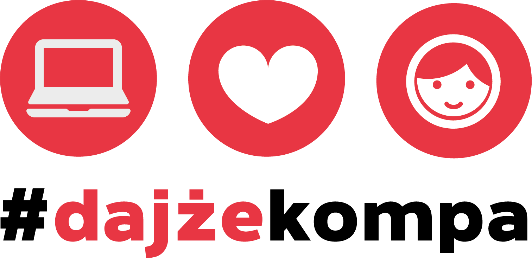 Kraków, 22 czerwca 2020r. Informacja PrasowaWykluczenie cyfrowe nie idzie na wakacjeZa kilka dni koniec roku szkolnego, ale dla wielu dzieci i nauczycieli to nie koniec kłopotów z brakiem odpowiedniego sprzętu. Nie wiadomo czy we wrześniu lekcje wrócą do szkoły. A nawet jeśli tak się stanie to brak komputera będzie wciąż sprawiał ich naukę znacznie trudniejszą. Blisko 20% gospodarstw domowych w miastach nie posiada żadnego urządzenia z dostępem do Internetu. Na wsiach odsetek ten jest jeszcze większy. Na szczęście pojawiają się inicjatywy, które pomagają walczyć z wykluczeniem cyfrowym. W Krakowie działa akcja #DajżeKompa, która nie zwalnia w wakacje. Organizatorzy szukają firm, które będą dokonywać letnich inwentaryzacji lub wymian sprzętu. Od wczoraj można także przekazać pieniądze przez portal zrzutka.pl.Dzieci mają wakacje, ale niedługo wrócą do naukiCiężko jest przewidzieć jakie losy czekają uczniów i nauczycieli we wrześniu. Czy wszyscy wrócą do nauczania stacjonarnego w szkołach czy okres zdalnej nauki wydłuży się na kolejne miesiące? Bez względu na sytuację trzeba zrobić wszystko, aby jak najlepiej przygotować się do e-learningu, a także pomóc tym rodzinom, które zmagają się na co dzień z wykluczeniem cyfrowym. Według danych Centrum Cyfrowego tysiące dzieci nie ma odpowiedniego sprzętu w ogóle. Co czwarte dziecko w Polsce musi współdzielić sprzęt z innymi domownikami, a to jest dużym utrudnieniem w momencie przeniesienia pracy i szkoły do domów. W wielu przypadkach jeden komputer musi wystarczyć dla uczącego się rodzeństwa, a także pracujących rodziców. To, co jest pewne po kilku miesiącach nowego nauczania to fakt, że problem nie wygasa i mimo nadchodzących wakacji nadal nie można zwalniać tempa w pozyskiwaniu sprzętu dla uczniów. Taki cel postawiła przed sobą akcja #DajżeKompa, która przekazuje używane komputery dzieciom i nauczycielom w Krakowie. – Listę dzieci weryfikujemy z dyrektorami krakowskich placówek oświatowych, dzięki czemu mogą Państwo być pewni, że przekazany sprzęt trafia w odpowiednie ręce. Do tej pory udało nam się uzyskać około 400 komputerów i to świetnie, ale fakt, że w bazie mamy jeszcze blisko 1000 próśb o wsparcie pokazuje, że potrzeby są ogromne. Chcemy zrobić wszystko, aby po wakacjach uczniowie nie odczuli braku komputerów do nauki, nie tylko w przypadku nauki online, jeśli placówki pozostaną zamknięte, ale choćby do odrabiania zadań domowych, gdy dzieci wrócą do szkolnych ławek. Wraz ze wszystkimi współorganizatorami podjęliśmy decyzję, żeby w lipcu i sierpniu skupić się na zapewnieniu komputerów dla pozostałych osób, które się do nas zgłosiły – mówi Agnieszka Pleti, prezes Fundacji Poland Business Run, patronującej akcji #DajżeKompa.Nie wyrzucaj sprzętu do śmieci…Wielu dotychczasowych darczyńców akcji #DajżeKompa to firmy. Niektóre z nich po dokonaniu inwentaryzacji sprzętu przekazało kilka sztuk na potrzeby inicjatywy. Były jednak też takie, jak np. krakowski oddział firmy Luxoft, który przekazał 100 komputerów. Wiele firm wymienia regularnie sprzęt pracowników i pozbywa się starszych modeli. Niejednokrotnie urządzenia te trafiają do utylizacji, gdy tymczasem mogłyby posłużyć dzieciom. – Jeśli planujecie wymianę sprzętu w Waszej firmie lub instytucji – nie wyrzucajcie go na śmietnik. Jeśli jest wciąż sprawny i nadaje się do prostych zadań związanych z nauką online, zróbcie dobry uczynek i przekażcie go nam. Zadbamy, by trafił do potrzebujących dzieci – apeluje Agnieszka Pleti.Wiele firm utylizuje komputery, gdyż boją się konieczności zapłacenia podatku, w sytuacji gdyby przekazali go potrzebującym. Organizatorzy #DajżeKompa, w porozumieniu z doradcą prawnym, firmą SSW Pragmatic Solutions, zatroszczyli się o analizę przepisów i zaplanowanie procesu przekazywania sprzętu, tak, by darczyńcy nie musieli płacić podatku. Nie musisz mieć komputera do oddania, by pomócWiele osób i firm nie posiada sprzętu, a mimo to chce pomóc. Teraz można to zrobić wpłacając pieniądze przez portal zrzutka.pl. Każdy może wesprzeć inicjatywę nawet małą kwotą, która przyczyni się do kosztów serwisowania sprzętu. Pierwsza zbiórka ma na celu pozyskanie 10 000 zł. Za każde wpłacone 25 zł organizatorzy będą mogli np. kupić brakującą kartę sieciową, za 50 zł - zasilacz do laptopa, za 100 zł pamięć RAM. Potrzebne są też dyski twarde i licencje na oprogramowanie. Wspierając zbiórkę każdy przyczynia się do finansowania konkretnych części wymaganych do stworzenia pełnego, sprawnego, spełniającego warunki nauki on-line zestawu komputerowego.Mimo końcówki roku szkolnego, potrzeby nie maleją. Nie wiemy czy uczniowie wrócą do placówek edukacyjnych za dwa miesiące. Wciąż też ogromna jest skala wykluczenia cyfrowego w Polsce. Pomóż z nim walczyć.